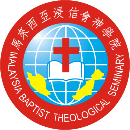 Graduate School Application Procedure and ProcessAll documents should be submitted to the Registrar Office, by post or by email (registraroffice.mbts@gmail.com). Application will not be processed if any of the following application documents is incomplete. Completed Application Form.Write a testimony describing your conversion experience and conviction being called into full-time Christian vocation (< 1,000 words).All academic records (certificates and transcripts) from tertiary education onward.Approval in writing from the church / organization indicating support for the applicant’s studies, financial assistance (if any), and clearance of sufficient time to undertake the studies.A sample research paper previously submitted during Master level studies (minimum 10 pages).An essay of minimum 10 pages typewritten and double-spaced, describing the student’s (a) view of Christian ministry, (b) goals for the program, and (c) proposed area of specialization. * This is not applicable to the Master of Theology applicants.Pay a non-refundable application fee of RM100 (Malaysia & Developing Countries) or USD50 (Developed Countries) at the Finance Office, through cheque or money order (to “Malaysia Baptist Theological Seminary”), direct bank-in or online bank transfer. Please provide a record of transaction. Do not send cash by post. Oversea applicant may contact us on the method of payment. Processing an application may take up to 6 months, depending on the responses from referees and rate of obtaining all necessary documents. An applicant may be asked to attend an interview as part of the admission process.Obtain “Guide to Preparation for Entrance Exam” and arrange a date for the exam with the Academic Office. The exam must be taken within 4 months from the date the Application Form is received. * This is not applicable to the Master of Theology applicants.While waiting for confirmation of admission into the program, applicant may register for a maximum of 2 courses within the one year of submission of the Application Form. If this happens, applicant needs to pay all due fee, including a non-refundable annual student fee.If the result is found satisfactory, an official Admission Letter will be issued to the applicant.GRADUATE SCHOOL APPLICATION FORM (ENGLISH DEPT.)B. Type of ProgramC. Family BackgroundD. Education Background (Tertiary education onward, starting with the most recent)E. Secular Employment History (Starting with the most recent, attach resume if necessary)F. Personal Christian ExperienceG. Vocational Religious Work History (Starting with the most recent, attach resume if necessary)H. Financial StatusJ. Medical QuestionsAre you currently taking medications of any form? No		 Yes (Please specify the name of medication and dosage)Have you any previous significant medical / emotional problem, allergies, infectious diseases or hospitalizations? No		 Yes (Please provide detail)Do you think you have any medical / emotional problem that might adversely influence or affect your intended studies? No		 Yes (Please provide detail)Have you undergone any medical / psychological examinations or consultations in the last 4 months?  No		 Yes (Please provide detail)K. References* Remarks: MBTS graduates within 5 years may skip this section.List three persons who are willing to be your referee (non-family members). A Letter of Recommendation (LoR) will be sent to each individual via email. If a referee is not reachable by email, a trusted representative should be appointed to act on behalf of the referee. A faculty member of the seminary from which you graduated.A pastor / church leader of the church where you are a member / serving.A colleague in ministry.Referee 1 Referee 2Referee 3 L. Agreement to Abide by the Rules of MBTSInternational BankingLocal BankingLocal BankingBank:		Malayan Banking BerhadAcc. No.:	507 143 409 719Bank Add.:	Tanjung Bungah Branch		2C Azuria Business Centre, 		Jalan Lembah Permai, Tanjung Bungah,		11200 Pulau Pinang, Malaysia.Beneficiary:	Malaysia Baptist Theological SeminarySwift Code Ref.:	MBBEMYKLBank:	Acc. No.:Owner:		CIMB Bank Berhad800 427 3936Malaysia Baptist Theological SeminaryA. Basic Information	A. Basic Information	A. Basic Information	A. Basic Information	A. Basic Information	A. Basic Information	A. Basic Information	A. Basic Information	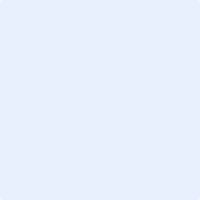 i)NameNameNameNameNameNameLast / Family Name :Last / Family Name :First & Middle Name :First & Middle Name :Chinese (if applicable) :Chinese (if applicable) :ii)Personal InformationPersonal InformationPersonal InformationPersonal InformationPersonal InformationPersonal InformationPersonal InformationGenderGender Male		 Female Male		 Female Male		 Female Male		 FemaleDate of Birth :Date of Birth :Nationality :Nationality :I/C No. (Malaysian) / Passport No. (non-Malaysian) :I/C No. (Malaysian) / Passport No. (non-Malaysian) :I/C No. (Malaysian) / Passport No. (non-Malaysian) :iii)ContactContactContactContactContactContactContactContactHome Tel. :Mobile Phone :Email Address:Address :iv)Emergency ContactEmergency ContactEmergency ContactEmergency ContactEmergency ContactEmergency ContactEmergency ContactEmergency ContactName :Mobile Phone :Relationship : Doctor of Ministry Doctor of Missiology Doctor of World Christian Studies Master of Theology (Biblical Studies)i)Status Single		 Married		 Widowed Single		 Married		 Widowed Single		 Married		 Widowed Single		 Married		 Widowed Single		 Married		 Widowed Single		 Married		 Widowed Single		 Married		 Widowed Separated		 Divorced		 Divorced & Remarried Separated		 Divorced		 Divorced & Remarried Separated		 Divorced		 Divorced & Remarried Separated		 Divorced		 Divorced & Remarried Separated		 Divorced		 Divorced & Remarried Separated		 Divorced		 Divorced & Remarried Separated		 Divorced		 Divorced & Remarriediii)For Separated / Divorced / Divorced & RemarriedFor Separated / Divorced / Divorced & RemarriedFor Separated / Divorced / Divorced & RemarriedFor Separated / Divorced / Divorced & RemarriedFor Separated / Divorced / Divorced & RemarriedFor Separated / Divorced / Divorced & RemarriedFor Separated / Divorced / Divorced & RemarriedFor Separated / Divorced / Divorced & RemarriedDate Separated / Divorced :Date Separated / Divorced :Date Separated / Divorced :Date Remarried :Date Remarried :Reason for separation / divorce :Reason for separation / divorce :Reason for separation / divorce :Reason for separation / divorce :iii)Spouse’s Information (For Married)Spouse’s Information (For Married)Spouse’s Information (For Married)Spouse’s Information (For Married)Spouse’s Information (For Married)Spouse’s Information (For Married)Spouse’s Information (For Married)Spouse’s Information (For Married)Name :Mobile Phone :Occupation :v)Children’s InformationChildren’s InformationChildren’s InformationChildren’s InformationChildren’s InformationChildren’s InformationChildren’s InformationChildren’s InformationNameNameNameNameNameYear of BirthYear of BirthGender 1. M	 F2. M	 F3. M	 F4. M	 F5. M	 FYear of StudyCertificate / Qualification ObtainedName of School / Institute      -            -            -            -            -            -            -      Year of ServicePositionName of Company      -            -            -            -            -            -            -      Church which You Are a Member ofChurch which You Are a Member ofChurch which You Are a Member ofChurch which You Are a Member ofName of Church :Denomination :Address :Name of Pastor :Mobile Phone :Email Address:Year of ServicePositionName of Organization      -            -            -            -            -            -            -      Describe plans for financing your study :Title	 Mr.	 Mrs.	 Ms.	 Rev.	 Pr.	 Dr. 	 Other (please specify) Title	 Mr.	 Mrs.	 Ms.	 Rev.	 Pr.	 Dr. 	 Other (please specify) Name :Email :Background :Title	 Mr.	 Mrs.	 Ms.	 Rev.	 Pr.	 Dr. 	 Other (please specify) Title	 Mr.	 Mrs.	 Ms.	 Rev.	 Pr.	 Dr. 	 Other (please specify) Name :Email :Background :Title	 Mr.	 Mrs.	 Ms.	 Rev.	 Pr.	 Dr. 	 Other (please specify) Title	 Mr.	 Mrs.	 Ms.	 Rev.	 Pr.	 Dr. 	 Other (please specify) Name :Email :Background :By submitting this Application Form, I, the applicant, hereby agree to the Statement of Faith (refer to the Academic Catalog) and abide by the code of conduct expected of all students of Malaysia Baptist Theological Seminary, Penang if I am accepted as a student. I agree that MBTS has the absolute discretion to take disciplinary action, including expulsion, in the event that, in the opinion of MBTS, I have conducted myself in a manner contrary to the code of conduct or in any way prejudicial to the interest or reputation of MBTS.By submitting this Application Form, I, the applicant, hereby agree to the Statement of Faith (refer to the Academic Catalog) and abide by the code of conduct expected of all students of Malaysia Baptist Theological Seminary, Penang if I am accepted as a student. I agree that MBTS has the absolute discretion to take disciplinary action, including expulsion, in the event that, in the opinion of MBTS, I have conducted myself in a manner contrary to the code of conduct or in any way prejudicial to the interest or reputation of MBTS.By submitting this Application Form, I, the applicant, hereby agree to the Statement of Faith (refer to the Academic Catalog) and abide by the code of conduct expected of all students of Malaysia Baptist Theological Seminary, Penang if I am accepted as a student. I agree that MBTS has the absolute discretion to take disciplinary action, including expulsion, in the event that, in the opinion of MBTS, I have conducted myself in a manner contrary to the code of conduct or in any way prejudicial to the interest or reputation of MBTS.By submitting this Application Form, I, the applicant, hereby agree to the Statement of Faith (refer to the Academic Catalog) and abide by the code of conduct expected of all students of Malaysia Baptist Theological Seminary, Penang if I am accepted as a student. I agree that MBTS has the absolute discretion to take disciplinary action, including expulsion, in the event that, in the opinion of MBTS, I have conducted myself in a manner contrary to the code of conduct or in any way prejudicial to the interest or reputation of MBTS.By submitting this Application Form, I, the applicant, hereby agree to the Statement of Faith (refer to the Academic Catalog) and abide by the code of conduct expected of all students of Malaysia Baptist Theological Seminary, Penang if I am accepted as a student. I agree that MBTS has the absolute discretion to take disciplinary action, including expulsion, in the event that, in the opinion of MBTS, I have conducted myself in a manner contrary to the code of conduct or in any way prejudicial to the interest or reputation of MBTS.Date :